                        SZPITAL SPECJALISTYCZNY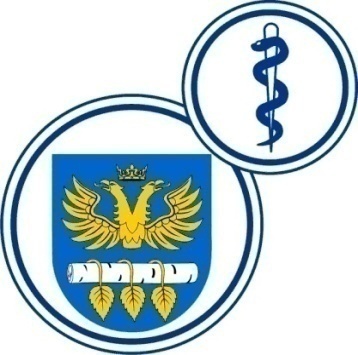 W BRZOZOWIEPODKARPACKI OŚRODEK ONKOLOGICZNYim. Ks. Bronisława MarkiewiczaADRES:  36-200  Brzozów, ul. Ks. J. Bielawskiego 18tel./fax. (013) 43 09 587www.szpital-brzozow.pl         e-mail: zampub@szpital-brzozow.pl_____________________________________________________________________________Sz.S.P.O.O. SZPiGM 3810/79/2023                                             Brzozów: 21.12.2023r.Dotyczy postępowania o udzielenie zamówienia publicznego:Dostawa worków foliowych i wiader na odpady Sygn. sprawy Sz.S.P.O.O. SZPiGM                     3810/79/2023W związku z pytaniami złożonymi w niniejszym postępowaniu przez Wykonawców  Zamawiający udziela następujących odpowiedzi:PYTANIE 1: Część nr 2 poz. 1-6.Z uwagi, że wszystkie dostępne na rynku wiadra na odpady nie podlegają rejestracji jako wyrób medyczny na podstawie ustawy o wyrobach medycznych z dnia 07.04.2022 r. (Dz.U. 2022 poz. 974), prosimy Zamawiającego, o dopuszczenie dla części 2, pozycja 1-6 wiader na odpady nie zarejestrowanych jako wyrób medyczny, nie posiadających znaku CE i deklaracji zgodności oraz o stawce VAT w wysokości 23%.ODPOWIEDŹ:        Zamawiający dopuszcza.